Comment les nazis mettent-ils en œuvre le génocide des Juifs et des Tziganes ?Compétences : Analyser et comprendre un document 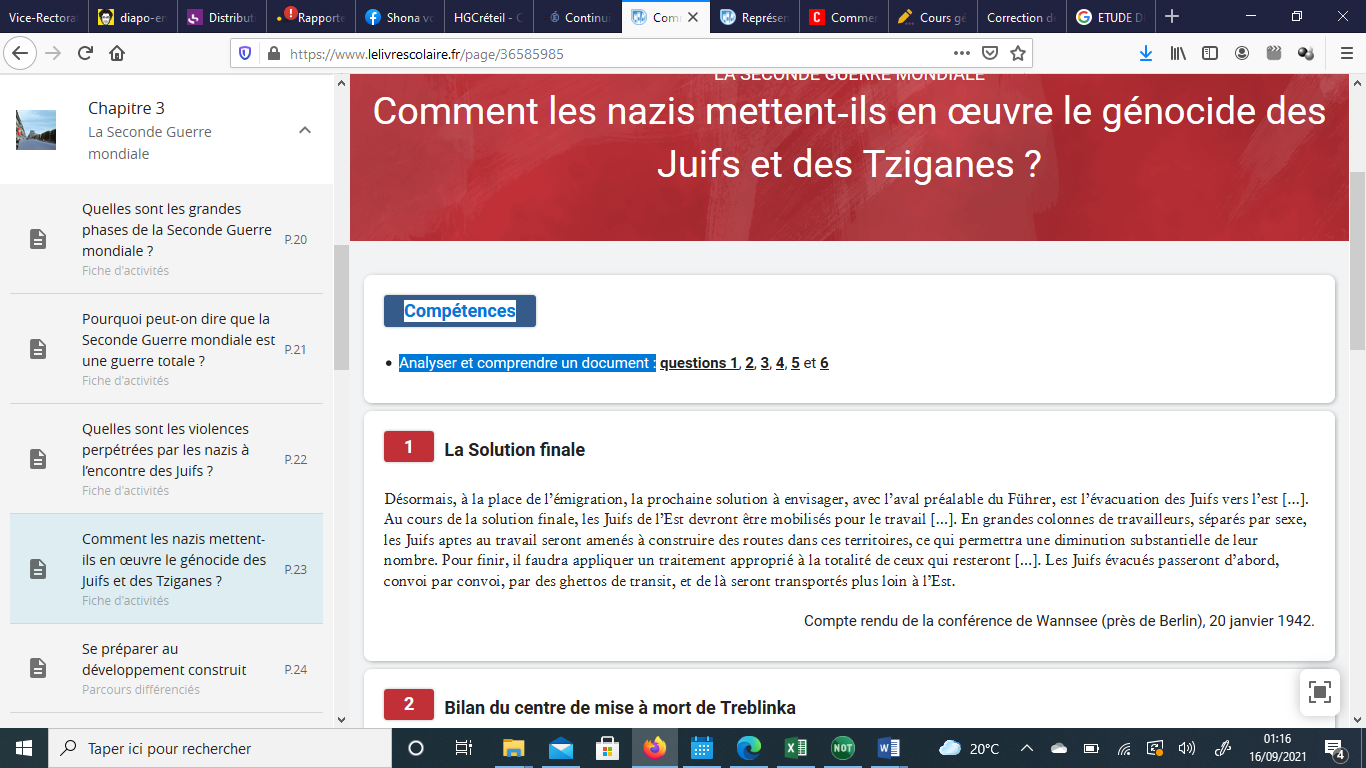 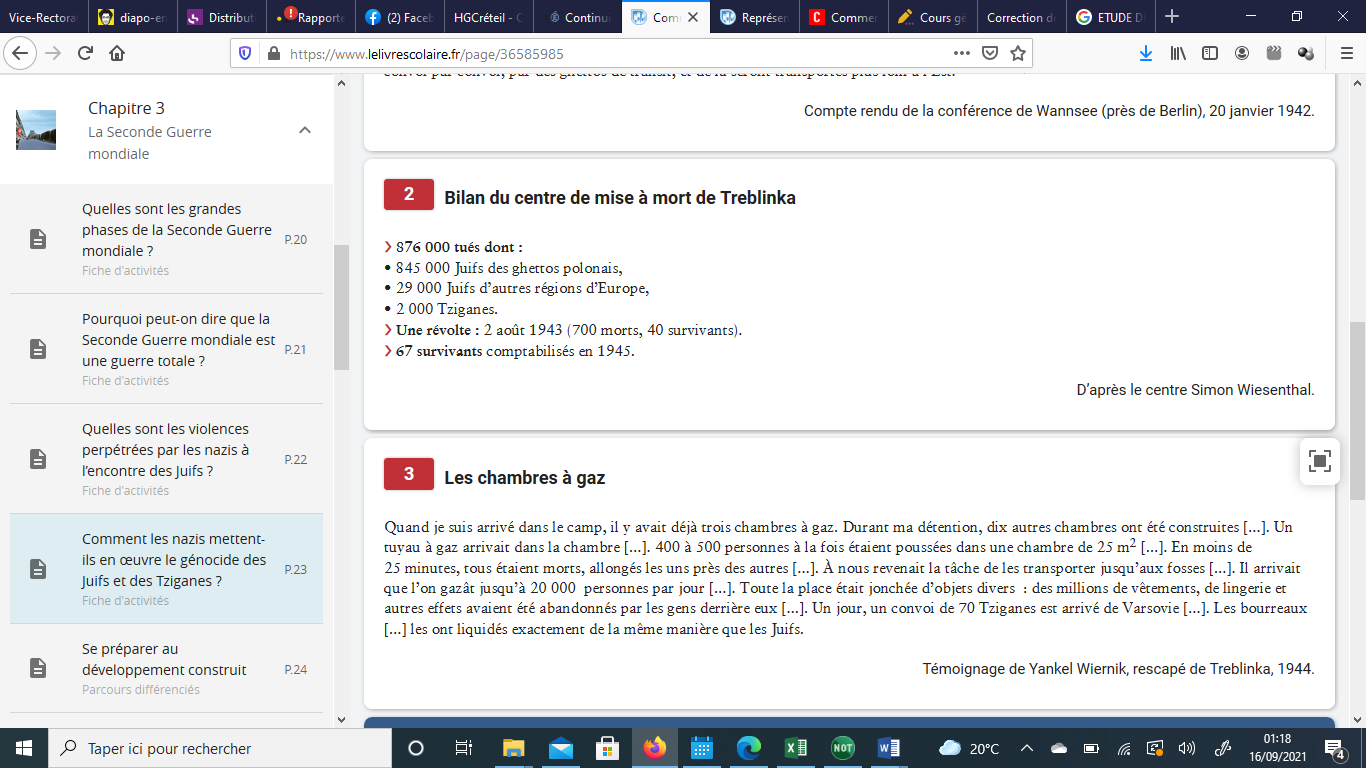 Réponds aux questions sur une feuille de classeur. 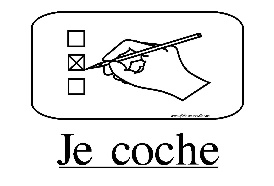 Questions : Coche les bonnes réponses : Doc. 1 Que décident les nazis ?□ L’évacuation des juifs vers l’Est 			□ Les sauver 				□ Donner de la nourriture2. Doc. 2 Indiquez le nombre de personnes tuées et les populations concernées□ 887 000 						□ 867 000 					□ 876 0003. Doc. 2 Identifiez l’événement prouvant que les victimes des déportations ont résisté.□ Une attaque terroriste 				□ Une révolte				□ une bombe4. Doc. 3 Qui témoigne ? Quel était son rôle ?□ Yanis Wiernik il était journaliste		□ Yankel  Wiernik un nazi		□ Yankel  Wiernik un rescapé 				5. Doc. 3 Comment la mise à mort a-t-elle lieu ?□ utilisation des chambres à gaz			□ immolation (on les brûlait) 				□ utilisation des armes 